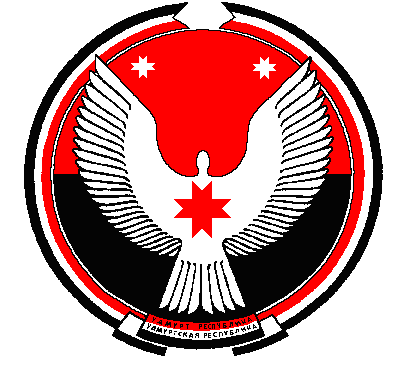 Р Е Ш Е Н И ЕСовет депутатов муниципального образования "Карсовайское"Карсовай  муниципал кылдытэтысь депутат КенешОб отмене решения Совета депутатов муниципального образования «Карсовайское»  от 14 ноября 2008 года  № 6-14 «О  порядке обращения с отходами производства и потребления на территории муниципального образования «Карсовайское»Принято Советом депутатовмуниципального образования  «Карсовайское»                                                               16 февраля   2017 года                                                                 В соответствии с протестом прокурора Балезинского района Удмуртской Республики, Совет депутатов  муниципального образования  «Карсовайское» РЕШАЕТ:        1.Решение Совета депутатов  муниципального образования  «Карсовайское»  от 14 ноября 2008 года  № 6-14 «О  порядке обращения с отходами производства и потребления на территории муниципального образования «Карсовайское» отменить.Глава муниципальногообразования «Карсовайское»                                                   А.С. Колотовс. Карсовай16 февраля   2017 года№ 8-1